Прогноз возможных чрезвычайных ситуацийна территории Красноярского края на 27.03.2023 (при составлении прогноза использована информация ФГБУ «Среднесибирское УГМС», 
ФГБУ «Северное УГМС», КГБУ «ЦРМПиООС», отдела приема и обработки космической информации Главного управления МЧС России по Красноярскому краю, Енисейского БВУ, территориальных подразделений: Росприроднадзора, Роспотребнадзора, службы 
по ветеринарному надзору, ФГБУ «ВНИИ ГОЧС» (ФЦ) и статистических данных).Исходная обстановка (оценка состояния явлений и параметров ЧС) 1.1 Оправдываемость прогнозаЗа прошедшие сутки прогноз оправдался по 2 рискам (пожары, возникновение инфекционных заболеваний у людей и животных).1.2 Метеорологическая обстановка (по данным ФГБУ «Среднесибирское УГМС»)На прошедшие сутки 25.03.2023 опасные метеорологические явления прогнозировались на юге Таймырского МР ожидался очень сильный западный ветер, порывы 22 – 27 м/с, снег, метель. Прогноз не оправдался.1.3 Гидрологическая обстановка (по данным ФГБУ «Среднесибирское УГМС»)Кромка льда на реке Енисей, в нижнем бьефе Красноярской ГЭС, находится на участке н.п. Казачинское – н.п. Стрелка (по сравнению с аналогичным периодом прошлого года, кромка льда находилась на расстоянии 5 – 7 км ниже н.п. Казачинское).Таблица 1.3.1Гидрологическая обстановка на рекахТаблица 1.3.2Сведения о функционировании ГЭСЕнисейским БВУ установлены следующие режимы работы Ангаро-Енисейского каскада и Северных ГЭС (письмо ЕнБВУ от 01.03.2023 № 05-950) на период 
с 04.03.2023 по 31.03.2023:Саяно-Шушенской ГЭС – средними за период сбросными расходами в диапазоне 
1100 – 1300 м³/с; Красноярской ГЭС – среднесуточными сбросными расходами в диапазоне 
1950 ± 50 м³/с;Богучанской ГЭС – среднесуточными сбросными расходами в диапазоне 
3100 – 3500 м³/с;Курейской ГЭС – средними за период сбросными расходами в диапазоне 
400 – 600 м³/с;Усть-Хантайской ГЭС – средними за период сбросными расходами в диапазоне 
500 – 800 м³/с.Режимы работы водохранилищ Ангаро-Енисейского каскада и Северных ГЭС подлежат оперативной корректировке Енисейским БВУ в зависимости 
от складывающейся гидрологической обстановки.Обстановка на водных объектах:По оперативным данным за сутки на водных объектах происшествий 
не зарегистрировано.С начала года зарегистрировано 1 происшествие (АППГ – 2), погиб 1 человек
(АППГ – 2), в т.ч. 0 детей (АППГ – 1), спасено 0 человек (АППГ – 1), пропало без вести 
0 человек (АППГ – 0).В зимний сезон 2022 – 2023 на территории Красноярского края планировалось 
к открытию 129 ледовых переправ. Открыто 115 ледовых переправ (г.Лесосибирск – 1, г.Дивногорск – 1, Бирилюсский район – 1, Боготольский район – 3, Богучанский район – 1,  Большеулуйский район – 1, Енисейский район – 6, Казачинский район – 1, Мотыгинский район – 5, Таймырский Долгано-Ненецкий муниципальный район – 5, Туруханский район – 2, Эвенкийский муниципальный район – 88). За сутки закрыта 1 ледовая переправа в Абанском районе. 1.4 Сейсмическая обстановка Сейсмических событий (с магнитудой более 3) не зарегистрировано.Обстановка на объектах энергетики и ЖКХЗа прошедшие сутки на территории Красноярского края аварий, приведших 
к длительному погашению потребителей (более суток), не произошло.1.6 Санитарно-эпидемиологическая обстановкаПо состоянию на 07:00 26.03.2023 по данным Информационного ресурса Правительства Российской Федерации, https://стопкоронавирус.рф диагноз коронавирусной инфекции подтверждён у 434360 человек (за сутки +124).1.6.1 Эпизоотическая обстановкаВ н.п. Частоостровское Емельяновского района подтвержден случай заболевания «лейкоз крупнорогатого скота». С 01.02.2023 на территории н.п. Частоостровское введен карантин. Приказом службы по ветеринарному надзору Красноярского края 
от 01.02.2023 № 341-уг установлены ограничительные мероприятия (карантин) 
по заболеванию «лейкоз крупнорогатого скота» на отдельной территории Емельяновского района.В н.п. Тургужан Ужурского района подтвержден случай заболевания «ринопневмония лошадей». С 10.02.2023 на территории н.п. Тургужан введен карантин. Приказом службы по ветеринарному надзору Красноярского края от 10.02.2023 № 13 установлены ограничительные мероприятия (карантин) по заболеванию «ринопневмония лошадей» на отдельной территории Ужурского района.В н.п. Нефтепровод Уярского района подтвержден случай заболевания «бешенство». С 14.02.2023 на территории н.п. Нефтепровод введен карантин. Указом Губернатора Красноярского края от 14.02.2023 № 28-уг установлены ограничительные мероприятия (карантин) по заболеванию «бешенство животных» на отдельной территории Уярского района.В н.п. Шалинское Манского района подтвержден случай заболевания «бешенство». С 20.02.2023 на территории н.п. Шалинское введен карантин. Указом Первого заместителя Губернатора края – председателя Правительства края от 20.02.2023 № 31-уг установлены ограничительные мероприятия (карантин) по заболеванию «бешенство животных» на отдельной территории Манского района.В н.п. Мигна Ермаковского района подтвержден случай заболевания «бешенство». С 01.03.2023 на территории н.п. Мигна введен карантин. Указом Губернатора Красноярского края от 01.03.2023 № 43-уг установлены ограничительные мероприятия (карантин) по заболеванию «бешенство животных» на отдельной территории Ермаковского района.В н.п. Сушиновка Уярского района подтвержден случай заболевания «бешенство». С 06.03.2023 на территории н.п. Сушиновка введен карантин. Указом Губернатора Красноярского края от 06.03.2023 № 47-уг установлены ограничительные мероприятия (карантин) по заболеванию «бешенство животных» на отдельной территории Уярского района. В н.п. Новопятницкое Уярского района подтвержден случай заболевания «бешенство». С 17.03.2023 на территории н.п. Новопятницкое введен карантин. Указом Губернатора Красноярского края от 17.03.2023 № 57-уг установлены ограничительные мероприятия (карантин) по заболеванию «бешенство животных» на отдельной территории Уярского района.В н.п. Сухоной Уярского района подтвержден случай заболевания «бешенство». 
С 17.03.2023 на территории н.п. Сухоной введен карантин. Указом Губернатора Красноярского края от 17.03.2023 № 58-уг установлены ограничительные мероприятия (карантин) по заболеванию «бешенство животных» на отдельной территории Уярского района.В г. Минусинск и Минусинском районе подтверждены случаи заболевания «африканская чума свиней». С 15.03.2023 Постановлением Правительства Красноярского края от 15.03.2023 № 193-п введен режим функционирования «Чрезвычайная ситуация» по заболеванию «африканская чума свиней» на отдельной территории г. Минусинск и Минусинского района. 23.03.2023 Постановлением Правительства Красноярского края  от 23.03.2023 № 218-п внесены изменения 
в Постановление Правительства Красноярского края от 15.03.2023 № 193-п.  В н.п. Каратузское Каратузского района подтвержден случай заболевания «африканская чума свиней». С 23.03.2023 Постановлением Правительства Красноярского края  от 23.03.2023 № 218-п введен режим функционирования «Чрезвычайная ситуация» по заболеванию «африканская чума свиней».В н.п. Курагино Курагинского района подтвержден случай заболевания «африканская чума свиней». С 24.03.2023 Постановлением Администрации Курагинского района от 24.03.2023 № 180-п введен режим функционирования «Повышенная готовность» по заболеванию «африканская чума свиней» на территории Марининского сельсовета Курагинского района.1.7 Радиационная обстановкаЗа 25.03.2023 превышения порогового значения МАЭД (0,3 мк3в/час) 
не зафиксировано.1.8 Лавиноопасная обстановкаПо состоянию на 26.03.2023 высота снега на лавиноопасных участках составляет:- в Ермаковском районе на 601 – 605 км автодороги Р-257 – Буйбинский 
перевал 140 см (динамика за сутки -10 см), при критическом 240 см.- в Курагинском районе на 26 – 28 км автодороги Р-01 Курагино-Черемшанка 39 см  (без динамики за сутки), при критическом 120 см. 2. Прогноз чрезвычайных ситуаций и происшествий 2.1 Опасные метеорологические явленияНе прогнозируются.2.2 Неблагоприятные метеорологические явления27.03.2023 ночью на юге Эвенкийского МР местами сильный снег, днем в Туруханском районе, в центральных и южных районах Красноярского края ожидается сильный западный ветер, порывы 15 – 18 м/с, на дорогах центральных и южных районов сохранится гололедица. Метеорологическая обстановка:По северу Таймырского МР: местами небольшой снег. Ветер северной четверти, по МО «СП Хатанга» западный и северо-западный 6 – 11 м/с. Температура -22°С,-27°С, при прояснениях до -32°С.По югу Таймырского МР: переменная облачность, местами небольшой снег. Ветер северной четверти 5 – 10 м/с, местами порывы до 14 м/с. Температура воздуха ночью -18°С,-23°С, местами -25°С,-30°С, днем -13°С,-18°С, местами -20°С,-25°С. По Эвенкийскому МР: облачно с прояснениями, небольшой, местами умеренный снег, мокрый снег, ночью на юге местами сильный снег. Ветер западный 3 – 8 м/с, местами порывы до 13 м/с. Температура воздуха ночью 0°С,-5°С, местами -10°С,-15°С, днем +1°С,+6°С, местами -3°С,-8°С. По Туруханскому району: облачно с прояснениями, небольшой, местами умеренный снег, мокрый снег. Ветер северо-западный 7 – 12 м/с, днем местами порывы 13 – 18 м/с. Температура воздуха ночью на юге 0°С,-5°С, на севере -8°С,-13°С, местами до -18°С, днем на юге 0°С,+5°С, на севере -1°С,-6°С, местами -8°С,-13°С. По северу центральных районов: облачно с прояснениями, небольшой, местами умеренный снег, мокрый снег, днем с дождем. Ветер западный 3 – 8 м/с, местами порывы ночью до 13 м/с, днем 13 – 18 м/с. Температура воздуха ночью -3°С,+2°С, днем +3°С,+8°С. На дорогах местами гололедица. По центральным районам: облачно с прояснениями, местами небольшой дождь. Ветер западный 3 – 8 м/с, местами порывы ночью до 13 м/с, днем 13 – 18 м/с. Температура воздуха ночью +1°С,+6°С, днем +8°С,+13°С. На дорогах местами гололедица. По г. Красноярску: переменная облачность, ночью преимущественно без осадков, днем небольшой дождь. Ветер западный 7 – 12 м/с, днем порывы 13 – 18 м/с. Температура воздуха ночью +3°С,+5°С, днем +10°С,+12°С. Ночью и утром местами на дорогах гололедица.По южным районам: переменная облачность, преимущественно без осадков. Ветер западный 3 – 8 м/с, местами порывы ночью до 13 м/с, днем 13 – 18 м/с. Температура воздуха ночью -3°С,+2°С, местами -7°С,-12°С, днем +13°С,+18°С, местами в горах +3°С,+8°С. На дорогах местами гололедица. 2.3 Гидрологическая обстановкаОпасных гидрологических явлений не прогнозируется.26.03.2023 – 27.03.2023 на территории центральных, южных районов Красноярского края ожидается аномально теплая погода, повышение дневной температуры воздуха до +13°С,+18°С, что вызовет интенсивное снеготаяние.Возможно затопление пониженных участков местности, населенных пунктов 
от склонового стока и водой, текущей поверх льда, размыв дорог, дамб на прудах 
и небольших водохранилищах.Таблица 2.3.1Прогноз притока воды в водохранилища ГЭС на апрель 2023 годаТаблица 2.3.2Прогноз притока воды в водохранилища ГЭС на второй квартал 2023 годаПо данным ФГБУ «Среднесибирское УГМС» в марте-апреле в центральных 
и южных районах Красноярского края, в периоды резкого потепления, при интенсивном снеготаянии, прогнозируется риск возникновения происшествий, связанных с подтоплением пониженных участков местности, размыв дорог и мостов, подмывом дорог, дамб на прудах и небольших водохранилищах от склонового стока 
и разлива малых рек, водой текущей поверх льда (г. Красноярск, ЗАТО г. Железногорск, Березовский, Боготольский, Емельяновский, Ермаковский, Краснотуранский, Курагинский, Каратузский, Идринский, Ирбейский, Большеулуйский, Манский, Минусинский, Мотыгинский, Новоселовский, Ужурский, Шушенский районы, Тюхтетский, Шарыповский муниципальные образования) на территории Красноярского края.2.4 Обстановка на водных объектахСохраняется риск происшествий на водных объектах, при несоблюдении требований нахождения на водоёмах. В связи с положительными среднесуточными температурами на реках и озерах края возрастает вероятность отрыва льдин с рыбаками, провал людей и техники под неокрепший лед. 2.5 Сейсмическая обстановкаСейсмическая активность на территории Красноярского края находится на уровне фоновых значений.2.6 Энергосистемы и объекты ЖКХСохраняется вероятность возникновения чрезвычайных ситуаций «нарушение условий жизнедеятельности населения», связанных с перегрузкой трансформаторных подстанций, повреждением ЛЭП и линий связи, обрушением слабо укрепленных конструкций на юге Эвенкийского МР (источник – местами сильный снег), 
в Туруханском районе, в центральных и южных районах (источник – порывы ветра до 18 м/с) Красноярского края. В связи с прохождением отопительного сезона, увеличением нагрузки 
на технологическое оборудование объектов жизнеобеспечения увеличивается вероятность возникновения ЧС и происшествий на объектах энергетики,  
тепло-водоснабжения.Сохраняется высокий риск обрушения и срыв кровли зданий и сооружений, сход снега и ледовых образований на людей и припаркованные рядом автомобили (источник – значительное накопление снега на крышах зданий, строений, сооружений, температурные перепады, оттепель) Красноярского края.2.6.1 Объекты водоснабженияВозможно ограничение водоснабжения населения по причине снижения производительности инфильтрационных водозаборов  в 4 муниципальных образованиях: г. Красноярск, г. Минусинск, Березовский (н.п. Есаулово), Шушенский районы (н.п. Сизая, н.п. Шушенское).Ухудшение ситуации с использованием местным населением существующих скважин, колодцев возможно в 7 районах Красноярского края (Березовском, Большемуртинском, Емельяновском, Минусинском, Казачинском, Сухобузимском, Шушенском), вследствие снижения залегания грунтовых вод в осенний период.Режим «повышенной готовности» на водозаборах г. Красноярска, из-за маловодья на реке Енисей, продлится до весны 2023 года.2.7 Обстановка с пожарамиСохраняется высокий риск возникновения пожаров на всей территории края, обусловленный нарушением правил пожарной безопасности при использовании печного отопления, электрообогревательных приборов, газобаллонного оборудования, неосторожным обращением населения с источниками огня, в том числе при курении, возгораниями электрической проводки с высокой степенью износа в жилом секторе.2.8 Обстановка на автомобильном транспортеСуществует вероятность возникновения чрезвычайных ситуаций, связанных 
с затруднением в движении автотранспорта, перекрытием трасс для движения 
и увеличением количества ДТП на автодорогах федерального, регионального 
и местного значения на юге Эвенкийского МР (источник – местами сильный снег), 
в Туруханском районе (источник – порывы ветра до 18 м/с), в центральных и южных районах (источник – порывы ветра до 18 м/с, гололедица) Красноярского края.Наиболее опасными участками федеральных автодорог Красноярского края являются: Р-255 «Сибирь»: Боготольский район (584 – 602 км), Ачинский район (626 – 644 км, 
654 – 680 км), Козульский район (683 км,  691 – 695 км, 706 км, 712 – 714 км, 722 – 734 км), Емельяновский район (734 – 812 км), Манский район (871 – 897 км), Уярский район 
(902 – 947 км), Нижнеингашский район (1100 – 1117 км, 1117 – 1176 км). Р-257 «Енисей»: Балахтинский район (128 – 129 км, 144 – 158 км, 166 – 167 км, 
170 – 173 км), Новоселовский район (227 – 239 км), Минусинский район (425 – 431 км), Ермаковский район (604 – 625 км, 625 – 689 км, 693 – 701 км).2.9 Обстановка на железнодорожном транспортеСохраняется риск возникновения происшествий на железнодорожных переездах 
с участием автомобильного транспорта, в результате нарушений ПДД, при снижении видимости в ночное время.Наиболее вероятны случаи возникновения происшествий на участках железных дорог с нерегулируемыми железнодорожными переездами в Курагинском, Шарыповском, Иланском, Нижнеингашском и Рыбинском районах.Кроме того, существует вероятность возникновения аварийных ситуаций, обусловленных несоблюдением правил дорожного движения, неисправностью путей, подвижного состава и технических средств управления; ошибками работников, отвечающих за безопасность движения поездов; нарушениями правил переезда железнодорожных путей автомобильным транспортом, сходом колесных пар, вагонов и платформ, что может повлечь за собой выброс АХОВ в городах Норильск, Красноярск, Ачинск, Канск, Боготол, в Березовском, Уярском, Рыбинском, Канском, Боготольском, Ачинском, Козульском, Емельяновском, Иланском, Нижнеингашском, Минусинском, Курагинском, Партизанском районах.2.10 Обстановка на авиатранспортеСохраняется риск возникновения авиационных инцидентов, аварий, происшествий на взлетно-посадочных полосах аэропортов при нарушении технического регламента обслуживания, правил эксплуатации воздушных судов, а также в результате неблагоприятных метеорологических условий на юге Эвенкийского МР (источник – местами сильный снег), в Туруханском районе, в центральных и южных районах (источник – порывы ветра до 18 м/с) Красноярского края. 2.11 Санитарно-эпидемиологическая обстановка Прогнозируется возникновение новых случаев заболеваемости коронавирусной инфекции COVID-19 и штаммов среди жителей края. При нарушении правил личной и общественной гигиены, преимущественно 
в организованных коллективах и учреждениях с массовым и круглосуточным пребыванием людей, оборудованных пищеблоками сохранится риск возникновения единичных и групповых случаев острых кишечных заболеваний и пищевых отравлений.2.12 Эпизоотическая обстановкаСохранится угроза заболеваний животных и крупнорогатого скота
на территории:– Емельяновского района, установлены ограничительные мероприятия (карантин) 
до 13.05.2023;– Ужурского района, установлены ограничительные мероприятия (карантин) 
до 06.04.2023;– Манского района, установлены ограничительные мероприятия (карантин) 
до 09.04.2023;– Ермаковского района, установлены ограничительные мероприятия (карантин) 
до 14.04.2023;– Уярского района, установлены ограничительные мероприятия (карантин) 
до 07.05.2023.2.13 Лавиноопасная обстановкаФоновый прогноз лавинной опасности: 27.03.2023 в горных районах Красноярского края лавиноопасно.Риск схода снежных лавин в горных районах представляют угрозу горнолыжным 
и альпинистским маршрутам, спортсменам-экстремалам, а так же туристическим группам.Также возникает вероятность происшествий и чрезвычайных ситуаций 
в связи с перекрытием дорог, нарушением работы транспорта, повреждением зданий 
и сооружений, нарушением работы систем жизнеобеспечения населения, угрозой населению, вызванных сходом снежных лавин в горных и лавиноопасных районах Красноярского края.3. Рекомендуемые превентивные мероприятия органам местного самоуправления на территории Красноярского края:По риску неблагоприятных и опасных метеорологических явлений 1. Довести предупреждение о неблагоприятных и опасных метеорологических явлениях погоды (в случае получения) и рекомендации по порядку реагирования на него, до руководителей структурных подразделений и органов управления муниципального образования.2. Установить соответствующий режим сбора и обмена информации.3. Проверить готовность аварийных служб к реагированию.4. Уточнить наличие материальных и финансовых средств для ликвидации последствий возможных ЧС на территории муниципального образования.5. При угрозе возникновения (возникновении) ЧС своевременно вводить соответствующий режим функционирования. Организовать выполнение мероприятий проводимых органами управления и силами ТП РСЧС в соответствии с федеральным 
и региональным законодательством, законодательными актами ОМСУ, а также планами действий по предупреждению и ликвидации ЧС.6. Проинформировать население через СМИ.По риску дорожно-транспортных происшествий, в том числе при затруднении  движения автомобильного транспорта1. Постоянно уточнять прогноз метеорологической обстановки в зоне ответственности подразделений дорожных служб.2. Территориальным подразделениям дорожных служб в зонах ответственности, постоянно уточнять данные о готовности сил и средств, в случае ухудшения дорожных условий (организация объездов, привлечения дополнительной специализированной техники с ближайших пунктов дислокации и т.д.)3. Организовать взаимодействие с районными медицинскими учреждениями 
и ГИБДД, для своевременного реагирования на возможные ДТП.4. Осуществлять контроль технического состояния транспорта, используемого для перевозки людей и опасных грузов (АХОВ, нефтепродуктов), предрейсовой подготовки водителей.5. Обеспечить готовность экстренных и дорожных служб к реагированию на ДТП.6. Организовать проведение бесед с водителями предприятий и организаций 
о последствиях употребления алкоголя перед поездкой с демонстрацией 
фото – и видеоматериалов с мест ДТП.7. Постоянно проводить пропагандистскую работу через СМИ о необходимости соблюдения ПДД всеми участниками дорожного движения.8. Организовать готовность дорожных служб к обеспечению нормального функционирования транспортного сообщения.9. В случае крупных ДТП или ухудшения дорожных условий проработать вопросы: - организации мест питания и размещения водителей и пассажиров в случае необходимости;- организации дежурства экипажей скорой медицинской помощи, патрульных машин ГИБДД и подвозу ГСМ;- организации информирования населения через СМИ о сложившейся обстановке, 
а так же маршрутов объездных автодорог.По риску пожаров1. Регулярно проводить проверки противопожарного состояния частного жилого сектора.2. Обеспечить контроль пожарной безопасности на объектах с массовым пребыванием людей.3. Совместно с главами сельских администраций, участковыми уполномоченными организовать проведение профилактических мероприятий в целях уменьшения случаев возникновения пожаров и гибели людей на них.4. Организовать доведение информации до населения (через средства массовой информации и на сходах граждан) о правилах пожарной безопасности в быту, 
а так же безопасности при эксплуатации газового оборудования в жилых домах 
и объектах административно-хозяйственного и промышленного назначения.По риску аварий на энергосистемах и объектах ЖКХ1. Проверить и привести в готовность системы оповещения 
инженерно-технического и обслуживающего персонала объектов ЖКХ.2. Выявлять и принимать меры по предупреждению, локализации и ликвидации дефектов и отказов в работе систем жизнеобеспечения населения.3. Организовать контроль создания, наличия, использования и восполнения запасов материально-технических ресурсов для ликвидации аварий.4. Принять меры по созданию постоянно действующего резерва мобильных электрических станций.5. Проверить готовность аварийно-диспетчерских служб жилищно-коммунального хозяйства и экстренных рабочих бригад к ликвидации возможных аварийных ситуаций.6. Проверить укомплектованность экстренных рабочих бригад необходимой техникой.7. Уточнить планы и порядок эвакуации населения при чрезвычайных ситуациях, возникающих в связи с нарушением работы систем водоснабжения.По риску происшествий на водных объектах1. Организовать проведение разъяснительной работы среди населения, направленной на соблюдение мер безопасности при посещении водных объектов. Организовать размещение предупреждающих и запрещающих знаков, наглядной агитации, пропаганды в СМИ по правилам безопасности на водных объектах. 2. Принять меры к предупреждению чрезвычайных ситуаций, обусловленных отрывом прибрежных льдин, запрету выхода населения и выезда техники на неокрепший лед. 3. Организовать патрулирование в местах массового выхода людей к водоемам. По риску лавинной опасностиОрганизовать наблюдение за лавиноопасными участками, включая замеры уровня снега.Организовать выставление предупредительных и ограничительных знаков, аншлагов в местах схода снежных лавин.3. Через СМИ и интернет-ресурсы МО, организовать информирование населения о лавиноопасной угрозе, а так же методом выставления предупредительных знаков и баннеров, с размещением информации о порядке действий и правилах поведения на лавиноопасном участке.4. Руководителям дорожных служб в зонах ответственности лавиноопасных участков организовать своевременную расчистку дорожного полотна от осыпающихся масс снега. По риску землетрясений1. Уточнить план действий по предупреждению и ликвидации чрезвычайной ситуации.2. Проинформировать населения об угрозе ЧС и порядке действий в условиях сейсмической активности.3. Проверить готовность аварийно-спасательных подразделений территориальной подсистемы к реагированию.4. Уточнить расчеты сил и средств в случае проведения эвакуации людей, животных, материальных ценностей.По риску возникновения термических точек:Проверить готовность органов управления, оперативных групп, сил постоянной готовности и других сил, предназначенных к экстренным действиям, отдать необходимые распоряжения. Организовать  работу  патрульных, патрульно-маневренных,  маневренных 
и контрольных групп с привлечением  специалистов МО.Провести проверку готовности для возможного использования в тушении пожаров имеющейся водовозной и землеройной техники.Организовать работу по размещению наглядной агитации по вопросам соблюдения мер пожарной безопасности и необходимых действий при обнаружении пожара.Организовать и провести дополнительные мероприятия по созданию минерализованных полос с целью исключения перехода палов растительности 
и ландшафтных пожаров на объекты экономики. Обеспечить информационный обмен диспетчерских служб объектов экономики 
с ЕДДС муниципальных образований и оперативно-дежурной сменой ЦУКС ГУ МЧС России по Красноярскому краю.Организовать взаимодействие с главами поселений муниципальных образований, старостами населенных пунктов.Организовать взаимодействие через дежурно диспетчерские службы объектов 
с территориальными подразделениями Министерства лесного комплекса.Заместитель начальника центра (старший оперативный дежурный)центра управления в кризисных ситуацияхГлавного управления МЧС России 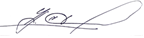 по Красноярскому краю                                                                                       К.А. Смыслов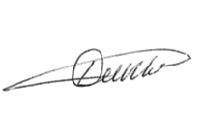 Зарипов Павел Андреевич, центр управления в кризисных ситуациях+7 (391) 226-43-10 РекаГидрологический                                  постУровеньводына 8 час. утра,                    смИзме-    нениеуровняза сутки,смУровеньначалазатопления, cмЛедовые явленияРекаГидрологический                                  постУровеньводына 8 час. утра,                    смИзме-    нениеуровняза сутки,смУровеньначалазатопления, cмЛедовые явленияЕнисейПодсинее777360чистоЕнисейДивногорск330чистоЕнисейКрасноярск1020390чистоЕнисейКазачинское228-45750редкий ледоходЕнисейСтрелка5820870ледостав с полыньямиЕнисейЕнисейск705-61060ледостав с торосамиТубаКурагино56801040ледостав с полыньямиАнгараБогучаны261-2620ледостав АнгараРыбное1990610ледостав АнгараТатарка474-2770ледостав с торосамиГидроузелНормальный подпорныйуровень, м БСФактическийуровень, м БССвободный запасвысоты, мСреднесуточный сброс, м3/сИзменениеуровняза сутки, смС. Шушенская ГЭС540508,1531,851216-2Красноярская ГЭС243226,8816,121957-7Богучанская ГЭС208207,320,683304-6Курейская ГЭС9583,2311,77702-Усть-Хантайская ГЭС6056,603,4481-Водный объектИнтервал ожидаемых значенийИнтервал ожидаемых значенийПриток в 2021г., м3 /сМноголетние характеристики, м3 /сМноголетние характеристики, м3 /сМноголетние характеристики, м3 /сВодный объектм3 /с км3Приток в 2021г., м3 /снаиб.средн.наим.Саяно-Шушенское вдхр.540 – 9901,40 – 2,577171700638232Красноярское вдхр. (боковой)800 – 16002,07 – 4,15123035101030311Водный объектИнтервал ожидаемых значенийИнтервал ожидаемых значенийПриток в 2021г., м3 /сМноголетние характеристики, м3 /сМноголетние характеристики, м3 /сМноголетние характеристики, м3 /сВодный объектм3 /с км3Приток в 2021г., м3 /снаиб.средн.наим.Саяно-Шушенское вдхр.2200 – 280017,3 – 22,01640408025601640Красноярское вдхр.(боковой)2800 – 360022,0 – 28,32280482029401980